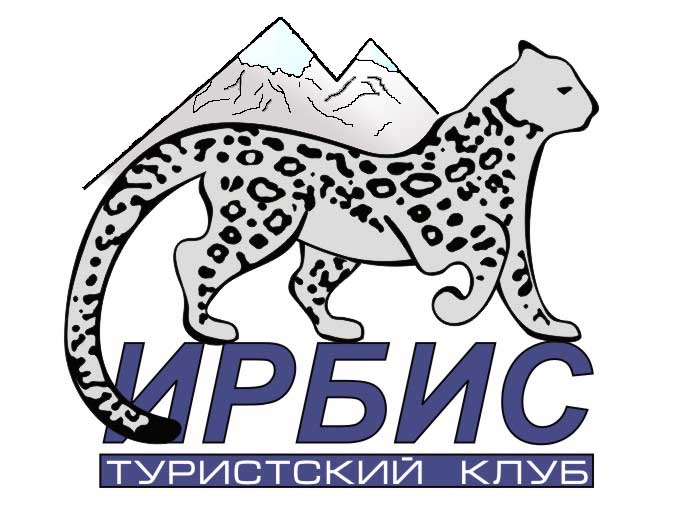 ПОЛОЖЕНИЕо проведении открытого первенства Ярославской областипо технике горного туризма среди девушек и юношей памяти мастера спорта Голосова В.П.ЦЕЛИ И ЗАДАЧИРазвитие массового детского и юношеского туризма;Популяризация горного туризма;Подготовка участников соревнований к горным походам;Выявление сильнейших  команд области для отбора и участия в первенстве ЦФО России.ВРЕМЯ И МЕСТО ПРОВЕДЕНИЯСоревнования проводятся с 29 по 31 января 2016 года в г. Тутаев Ярославской области. Заезд команд 29 января 2016 года с 14.00 часов по адресу: г. Тутаев, ул. Ярославская, 36а.РУКОВОДСТВО И ПРОВЕДЕНИЕ Общее руководство соревнованиями осуществляет Ярославская областная общественная организация «Ярославская областная федерация спортивного туризма» совместно с ЯГОО «Туристский клуб «Ирбис» г. Ярославль и ТК «Норд-Вест» г. Тутаев. Проведение соревнований, подбор судей и служб дистанций возлагается на Главную судейскую коллегию. Проживание участников соревнований организует  МУДО ЦДО  «Созвездие» ТМР, база «Волжские просторы».УЧАСТНИКИ СОРЕВНОВАНИЙВ соревнованиях принимают участие спортсмены в возрастных группах:Старшая группа «А» - 6 человек (не зависимо от пола, 1998 – 2000 г.р., юниоры/юниорки);Младшая группа «Б» - 4 человека (не зависимо от пола, 2001 – 2003 г.р.).Допускаются участники, имеющие допуск врача к участию в соревнованиях, документ, удостоверяющий личность, страховку от несчастного случая.ПРОГРАММА СОРЕВНОВАНИЙСоревнования по спортивному туризму проводятся согласно правил и регламента в дисциплине: дистанция – горная – группа(команда)/код 0840211411Я/ согласно технических условий соревнований (приложение 2)  по следующим видам программы:Старшая группа «А» - дистанции 3-2 класса: 1. Подъём по склону пострадавшего;  2. Траверс склона; 3. Навесная переправа с пострадавшим 3. Спуск пострадавшего с сопровождением. (Приложение 2);Младшая группа «Б» - дистанции 2-1 класса:  1. Навесная переправа  самонаведением;  2. Подъём по склону; 3. Спуск легкопострадавшего (Приложение 2).29 января – день приезда, размещение, работа мандатной комиссии, совещание с представителями команд, семинар судей по ТГТ.30 января – открытие соревнований, работа дистанций, совещание с представителями команд.31 января – работа дистанций, подведение итогов, награждение.СНАРЯЖЕНИЕ6.1 Команда и участники должны иметь исправное личное и групповое снаряжение, для обеспечения безопасного прохождения дистанций и соблюдения мер безопасности. На каске каждого участника должен быть нанесен свой номер (арабскими цифрами, от 1 до 6, по два с диаметральным расположением на каске, резко отличающиеся цветом, должны легко считываться на расстоянии до 10 м.).6.2 Минимальное личное снаряжение:1. Кошки, 2. Страховочная система, 3. Голицы/перчатки/рукавицы, 4. Каска, 5. Ус самостраховки – 2 шт., 6. Репшнур, 7.Тормозное устройство.6.3  Минимальное командное снаряжение:1. Ледорубы – 2 шт.2а. Веревки 40 м. – 4 шт., карабины – 30 шт.- группа «А», 2б. Веревки 30 м. – 3 шт., карабины – 20 шт. - группа «Б».ПОДВЕДЕНИЕ ИТОГОВ И НАГРАЖДЕНИЕОбщекомандный результат подводится в каждой возрастной группе по сумме результатов во всех видах. Результаты по возрастным группам (А, Б) подводятся как в отдельных видах (подъем, траверс, спуск, переправа) соревнований, так и в целом по сумме всех видов. Команда-победитель в своей возрастной группе награждается кубком, призеры (1-3 место) в командном зачете – дипломами, и участники медалями.ФИНАНСИРОВАНИЕ8.1 Расходы на проведение соревнований (оплата работы главного судьи и главного секретаря, судей соревнований, обслуживающего персонала, необходимого для проведения соревнований, медицинское, компьютерное обеспечение, канцелярские расходы, полиграфия, услуги по использованию (аренда) транспорта, территории, спортивных сооружений, спортивного инвентаря, спортивная атрибутика, награждение победителей и призёров соревнований) предусматриваются из средств выделяемых агентством по  физической культуре и спорту Ярославской области в рамках сметы расходов субсидии, выделенной ЯООО «Ярославская областная федерация спортивного туризма». Привлеченные спонсорские средства, направляются на увеличение призового фонда.8.2 Расходы на проезд, питание, проживание команд за счёт делегирующих организаций или из личных средств участников. Организация  питания возлагается на руководителей команд. Стоимость проживания на базе «Волжские просторы» МУДО ЦДО «Созвездие» ТМР – 150 рублей с человека в сутки (необходимо заранее зарезервировать места на базе).ОБЕСПЕЧЕНИЕ БЕЗОПАСНОСТИВ целях обеспечения безопасности зрителей и участников соревнования разрешается проводить в соответствии с инструкцией по технике безопасности при проведении соревнований по спортивному туризму (Приложение № 1) и в соответствии с «Положением о мерах о обеспечению общественного порядка и безопасности, а также эвакуации и оповещения участников и зрителей при проведении массовых спортивных мероприятий» № 786 от 17.10.1983 года, рекомендациями № 44 от 01.04.1993 года и правилам соревнований по видам. Ответственность за безопасность проведения соревнований и применяемого судейского страховочного снаряжения несет проводящая организация и ГСК. Ответственность за безопасность применяемого снаряжения несут представители  делегации и сами участники. Ответственность за соответствие подготовки участников требованиям, предъявляемым к дистанциям соревнований, несут представители делегаций и сами участники. Участники должны иметь специальное снаряжение, отвечающее требования безопасности, необходимое для прохождения дистанции соревнований.ПРЕДОТВРАЩЕНИЕ ПРОТИВОПРАВНОГО ВЛИЯНИЯ НА РЕЗУЛЬТАТЫ ОФИЦИАЛЬНОГО СПОРТИВНОГО СОРЕВНОВАНИЯПротивоправное влияние на результаты официального спортивного соревнования не допускается. Запрещается участие в азартных играх в букмекерских конторах и тотализаторах путем заключения пари на соревнование: для спортсменов, спортивных судей, руководителей спортивных команд и других участников соревнований по виду или видам спорта к которым они имеют непосредственное отношение. За нарушение этого запрета спортивными федерациями  по соответствующим видам спорта применяются санкции, в том числе дисквалификация спортсменов. На основании части 6 статьи 26.2 Федерального закона от 04.12.2007 № 329-ФЗ в случае неисполнения обязанности по приведению положений (регламентов) об официальных спортивных мероприятиях в соответствие с частью 8 статьи 26.2 Федерального закона от 04.12.2007 № 329 – ФЗ агентство приостанавливает действие государственной аккредитации региональной спортивной федерации по соответствующему виду спорта. Организаторы, спортивные федерации, а так же спортивные школы по соответствующему виду спорта должны незамедлительно информировать органы местного самоуправления и правоохранительные органы о выявленных фактах противоправного влияния на результаты спортивного соревнования.ЗАЯВКИ10.1 Заявки на участие в чемпионате подаются в судейскую коллегию на месте соревнований. Заявка содержит, как минимум, следующие сведения: фамилия, имя и отчество основных и запасных участников;дата и год рождения; спортивная квалификация; медицинский допуск (слово «ДОПУЩЕН», подпись и печать врача напротив каждой фамилии; допускается предъявление справки с подписью врача и печатью медицинского учреждения, разрешающей участвовать в конкретных соревнованиях);фамилия, имя, отчество представителя и тренера.приказ направляющей организации о персональной ответственности руководителя за жизнь и здоровье детей.Без правильно оформленной заявки команда к соревнованиям НЕ ДОПУСКАЕТСЯ10.2 Предварительные заявки на участие в соревнованиях подаются до 27 января 2016 года.Контактные телефоны:Изюмова Ирина Александровна 8-920-6505212,Бабенко Александр Николаевич 8-920-1002826,По вопросам проживания и питания на базе «Волжские просторы» МУДО ЦДО «Созвездие» ТМР – 8 (48533) 21452.Организаторы оставляют за собой право вводить изменения и дополнения в данное положение, не противоречащие «Правилам соревнований по спортивному туризму, код вида спорта 084021411Я»Данное положение является официальным вызовом на соревнования.Приложение 1ИНСТРУКЦИЯ по мерам безопасности при проведении мероприятийпо спортивному туризму. Общие требования безопасности1.1 К мероприятиям по спортивному туризму допускаются учащиеся учебных заведений, сборные команды спортивных, туристских клубов, а также члены молодежных организаций и объединений, прошедшие инструктаж по мерам безопасности, медицинский осмотр и не имеющие противопоказаний по состоянию здоровья.1.2 При проведении мероприятий по спортивному туризму участник должен соблюдать установленные режимы передвижения и отдыха и правила личной гигиены.1.3 Для оказания первой медицинской помощи при травмах команда обязательно должна иметь медицинскую аптечку с набором необходимых медикаментов и перевязочных средств.1.4 В весенне-осенний период наличие страховки у участником мероприятий по спортивному туризму является от укуса клещей является обязательной.1.5 Команды (члены команды) допустившие нарушение инструкции по технике безопасности могут быть дисквалифицированы.II. Требования безопасности перед мероприятиями по спортивному туризму2.1 Пройти соответствующую подготовку, инструктаж, медицинский осмотр и представить справку о состоянии здоровья, заверенную врачом.2.2. Иметь удобную одежду и обувь, не стесняющую движений и соответствующую сезону и погоде для прохождения дистанции.2.3 Проверять наличие и исправность группового и личного снаряженияIII. Требования безопасности во время мероприятий по спортивному туризмуУчастник должен:3.1 Соблюдать дисциплину, выполнять все указания руководителя и его заместителя, самостоятельно не изменять установленный маршрут движения и место расположения группы.3.2 Иметь индивидуальные средства защиты (перчатки, каска и др.)3.3 Соблюдать правила личной гигиены, своевременно информировать руководителя капитана команды (руководителя), врача, организаторов  мероприятий по спортивному туризму об ухудшении состояния здоровья или травмах.3.4 Уважать местные традиции и обычаи, бережно относиться к природе, памятникам истории и культуры, к личному и групповому имуществу.3.5 Во время мероприятий по спортивному туризму запрещается:- пробовать на вкус какие-либо растения, плоды и грибы;- трогать руками ядовитых и опасных животных, пресмыкающихся, насекомых, растения и грибы, а также колючие и жгущие растения и кустарники;- при передвижении снимать обувь, ходить босиком;- пить воду из открытых непроверенных водоёмов.IV. Меры безопасности при несчастных случаях и экстремальных ситуациях4.1 При несчастном случае пострадавший или очевидец несчастного случая обязан немедленно сообщить об этом капитану команды (руководителю), врачу и организаторам мероприятий по спортивному туризму.4.2 При получении травмы, при укусе ядовитыми животными, пресмыкающимися, насекомыми немедленно оказать первую медицинскую помощь и сообщить об этом капитану команды (руководителю), врачу и организаторам мероприятий по спортивному туризму и, при необходимости, доставить пострадавшего в ближайшее лечебное учреждение.V. Требования безопасности по окончании мероприятий по спортивному туризмуПосле окончания похода необходимо:5.1  Прибыть с группой к месту сбора команд;5.2 Проверить наличие группового и личного снаряжения, сдать судейской бригаде судейское снаряжение и инвентарь.Бланк организацииПриложение 3В оргкомитет открытого первенства Ярославской области  по спортивному туризму (ТГТ)ЗаявкаПросим включить в состав участников открытого первенства Ярославской области  по спортивному туризму /дистанция – горная - группа (ТГТ) среди юношей и девушек памяти мастера спорта Голосова В.П.(Наименование организации)Руководитель организации/учебного заведения: ___________________(ФИО)М.П.Руководитель команды:                                     ______________________(ФИО)Контактный телефон:Адрес  e-mail:УТВЕРЖДАЮ:Председатель ЯООО«Ярославская областная федерация спортивного туризма»___________________ Сажин С.В.«____» _________________2016 г.УТВЕРЖДАЮ:Руководитель агентствапо физической культуре и спортуЯрославской области___________________ Карпов С.Т.«____» _________________2016 г.